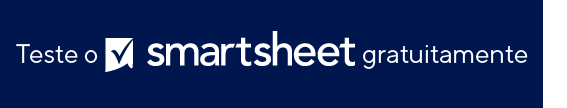 MODELO DE FORMULÁRIO PARA ADMISSÃO DE PACIENTEDATA DA VISITAADMINISTRADORDD/MM/AADD/MM/AADD/MM/AAPACIENTE NOVO?PACIENTE NOVO?INDICADO PORINDICADO PORINFORMAÇÕES DO PACIENTEINFORMAÇÕES DO PACIENTENOME COMPLETONÚMERO DE TELEFONE PRINCIPALENDEREÇO RESIDENCIALNÚMERO DE TELEFONE SECUNDÁRIOENDEREÇO DE E-MAILNÚMERO DA PREVIDÊNCIA SOCIALENDEREÇO COMERCIALDATA DE NASCIMENTODD/MM/AADD/MM/AAPREOCUPAÇÕES COM A SAÚDE/SINTOMASPREOCUPAÇÕES COM A SAÚDE/SINTOMASPREOCUPAÇÕES COM A SAÚDE/SINTOMASDescreva o motivo da consulta.Descreva o motivo da consulta. Descrição… Descrição… Descrição… Descrição… Descrição… Descrição…Quando começaram seus sintomas ou doenças?Quando começaram seus sintomas ou doenças? Descrição… Descrição… Descrição… Descrição… Descrição… Descrição…Quais resultados de saúde você espera obter com esta consulta?Quais resultados de saúde você espera obter com esta consulta? Descrição… Descrição… Descrição… Descrição… Descrição… Descrição…INFORMAÇÕES SOBRE SEGUROSNOME DA SEGURADORADATA DE NASCIMENTO DA PESSOA SEGURADADD/MM/AADD/MM/AANOME DA PESSOA SEGURADANÚMERO DO GRUPOID DO TITULARASSINATURA DO PACIENTEINFORMAÇÕES DE CONTATO DE EMERGÊNCIAINFORMAÇÕES DE CONTATO DE EMERGÊNCIAINFORMAÇÕES DE CONTATO DE EMERGÊNCIAINFORMAÇÕES DE CONTATO DE EMERGÊNCIANOME COMPLETORELACIONAMENTOTELEFONE RESIDENCIALCELULARTELEFONE COMERCIALENDEREÇO DE 
E-MAILENCAMINHAMENTOS E CUIDADOS COMPLEMENTARESENCAMINHAMENTOS E CUIDADOS COMPLEMENTARESENCAMINHAMENTOS E CUIDADOS COMPLEMENTARESENCAMINHAMENTOS E CUIDADOS COMPLEMENTARESENCAMINHAMENTOS E CUIDADOS COMPLEMENTARESVOCÊ ESTÁ FAZENDO OUTROS TRATAMENTOS MÉDICOS?VOCÊ ESTÁ FAZENDO OUTROS TRATAMENTOS MÉDICOS?VOCÊ ESTÁ FAZENDO OUTROS TRATAMENTOS MÉDICOS?VOCÊ ESTÁ FAZENDO OUTROS TRATAMENTOS MÉDICOS?SimNãoSE SIM, DESCREVA O(S) MOTIVO(S):SE SIM, DESCREVA O(S) MOTIVO(S): Descrição… Descrição… Descrição… Descrição… Descrição… Descrição…CLÍNICO GERALNÚMERO DE TELEFONEENDEREÇO DO ESCRITÓRIOINFORMAÇÕES DE PAGAMENTOINFORMAÇÕES DE PAGAMENTOINFORMAÇÕES DE PAGAMENTOBENEFICIÁRIODATA DE PAGAMENTODD/MM/AADD/MM/AANÚMERO DO RECIBOVALOR PAGOUS$ 0,00                        US$ 0,00                        FORMA DE PAGAMENTORECEBIDO DERECEBIDO PORDADOS DA CONTADADOS DA CONTADADOS DA CONTAPERÍODO DE PAGAMENTOPERÍODO DE PAGAMENTOPERÍODO DE PAGAMENTOSALDO DA CONTAPAGAMENTO FEITOSALDO DEVEDORDEDD/MM/AADD/MM/AA US$ 0,00                        US$ 0,00                        US$ 0,00 ATÉDD/MM/AADD/MM/AADESCRIÇÃO DOS SERVIÇOSDESCRIÇÃO DOS SERVIÇOSDESCRIÇÃO DOS SERVIÇOSOUTRAS OBSERVAÇÕES SOBRE O PAGAMENTOOUTRAS OBSERVAÇÕES SOBRE O PAGAMENTOOUTRAS OBSERVAÇÕESOUTRAS OBSERVAÇÕES Descrição… Descrição… Descrição… Descrição… Descrição… Descrição…AVISO DE ISENÇÃO DE RESPONSABILIDADEQualquer artigo, modelo ou informação fornecidos pela Smartsheet no site são apenas para referência. Embora nos esforcemos para manter as informações atualizadas e corretas, não fornecemos garantia de qualquer natureza, seja explícita ou implícita, a respeito da integridade, precisão, confiabilidade, adequação ou disponibilidade do site ou das informações, artigos, modelos ou gráficos contidos no site. Portanto, toda confiança que você depositar nessas informações será estritamente por sua própria conta e risco.